(пункт 4 розділу ІІІ із змінами, внесеними згідно з 
наказом Міністерства фінансів України від 12.01.2012 р. N 13)ОЦІНКА ЕФЕКТИВНОСТІ БЮДЖЕТНОЇ ПРОГРАМИ 
за 2018 рік 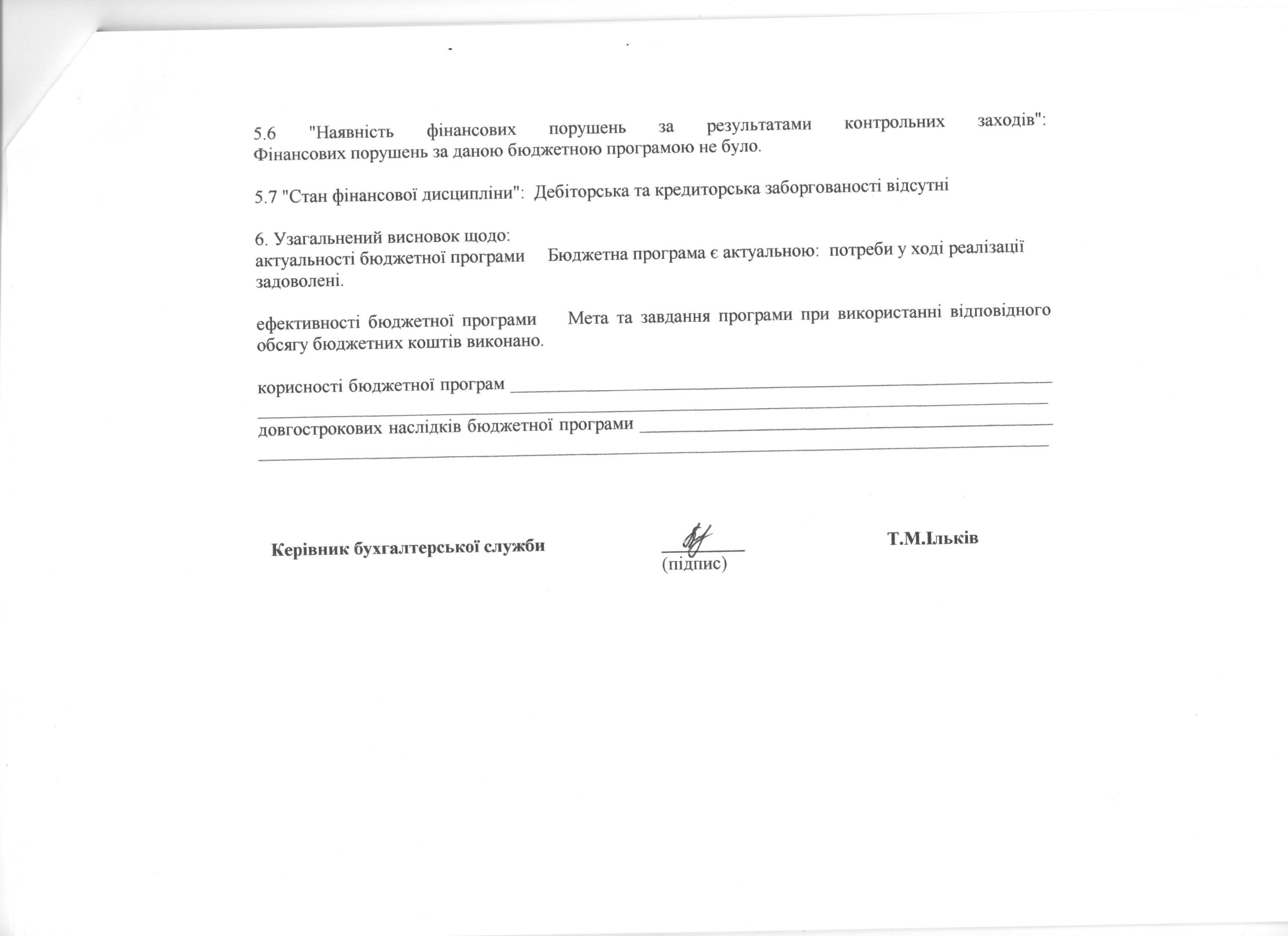 Додаток
до Методичних рекомендацій щодо здійснення оцінки ефективності бюджетних програм 1.                    0600000                         Відділ освіти Сватівської райдержадміністрації              
                (КПКВК ДБ (МБ) )                         (найменування головного розпорядника) 2.                     0610000                        Відділ освіти Сватівської райдержадміністрації
                (КПКВК ДБ (МБ))                         (найменування відповідального виконавця) 3.               0615041                   0810            Утримання та фінансова підтримка спортивних споруд
         (КПКВК ДБ (МБ))       (КФКВК)                 (найменування бюджетної програми) 4. Мета бюджетної програми:       Утримання  в належному стані існуючої мережі спортивних споруд комунальної форми власності та забезпечення їх ефективного функціонування для проведення спортивних заходів. 5. Оцінка ефективності бюджетної програми за критеріями: 5.1 "Виконання бюджетної програми за напрямами використання бюджетних коштів": (тис. грн.) N з/п Показники План з урахуванням змін План з урахуванням змін План з урахуванням змін План з урахуванням змін Виконано Виконано Виконано Відхилення Відхилення Відхилення N з/п Показники загальний фонд загальний фонд спеціальний фонд разом загальний фонд спеціальний фонд разом загальний фонд спеціальний фонд разом 1. Видатки (надані кредити)   391,900  391,9000  391,9000  308,6622  0  308,6622  -83,2378  0  -83,2378  Пояснення щодо причин відхилення касових видатків (наданих кредитів) від планового показника:  вакансія посади директора Пояснення щодо причин відхилення касових видатків (наданих кредитів) від планового показника:  вакансія посади директора Пояснення щодо причин відхилення касових видатків (наданих кредитів) від планового показника:  вакансія посади директора Пояснення щодо причин відхилення касових видатків (наданих кредитів) від планового показника:  вакансія посади директора Пояснення щодо причин відхилення касових видатків (наданих кредитів) від планового показника:  вакансія посади директора Пояснення щодо причин відхилення касових видатків (наданих кредитів) від планового показника:  вакансія посади директора Пояснення щодо причин відхилення касових видатків (наданих кредитів) від планового показника:  вакансія посади директора Пояснення щодо причин відхилення касових видатків (наданих кредитів) від планового показника:  вакансія посади директора Пояснення щодо причин відхилення касових видатків (наданих кредитів) від планового показника:  вакансія посади директора Пояснення щодо причин відхилення касових видатків (наданих кредитів) від планового показника:  вакансія посади директора Пояснення щодо причин відхилення касових видатків (наданих кредитів) від планового показника:  вакансія посади директора Пояснення щодо причин відхилення касових видатків (наданих кредитів) від планового показника:  вакансія посади директора в т. ч. 1.1 Напрям використання бюджетних коштів Пояснення причин відхилення касових видатків (наданих кредитів) за напрямом використання бюджетних коштів від планового показника Пояснення причин відхилення касових видатків (наданих кредитів) за напрямом використання бюджетних коштів від планового показника Пояснення причин відхилення касових видатків (наданих кредитів) за напрямом використання бюджетних коштів від планового показника Пояснення причин відхилення касових видатків (наданих кредитів) за напрямом використання бюджетних коштів від планового показника Пояснення причин відхилення касових видатків (наданих кредитів) за напрямом використання бюджетних коштів від планового показника Пояснення причин відхилення касових видатків (наданих кредитів) за напрямом використання бюджетних коштів від планового показника Пояснення причин відхилення касових видатків (наданих кредитів) за напрямом використання бюджетних коштів від планового показника Пояснення причин відхилення касових видатків (наданих кредитів) за напрямом використання бюджетних коштів від планового показника Пояснення причин відхилення касових видатків (наданих кредитів) за напрямом використання бюджетних коштів від планового показника Пояснення причин відхилення касових видатків (наданих кредитів) за напрямом використання бюджетних коштів від планового показника Пояснення причин відхилення касових видатків (наданих кредитів) за напрямом використання бюджетних коштів від планового показника Пояснення причин відхилення касових видатків (наданих кредитів) за напрямом використання бюджетних коштів від планового показника 1.2 Напрям використання бюджетних коштів Пояснення причин відхилення касових видатків (наданих кредитів) за напрямом використання бюджетних коштів від планового показника Пояснення причин відхилення касових видатків (наданих кредитів) за напрямом використання бюджетних коштів від планового показника Пояснення причин відхилення касових видатків (наданих кредитів) за напрямом використання бюджетних коштів від планового показника Пояснення причин відхилення касових видатків (наданих кредитів) за напрямом використання бюджетних коштів від планового показника Пояснення причин відхилення касових видатків (наданих кредитів) за напрямом використання бюджетних коштів від планового показника Пояснення причин відхилення касових видатків (наданих кредитів) за напрямом використання бюджетних коштів від планового показника Пояснення причин відхилення касових видатків (наданих кредитів) за напрямом використання бюджетних коштів від планового показника Пояснення причин відхилення касових видатків (наданих кредитів) за напрямом використання бюджетних коштів від планового показника Пояснення причин відхилення касових видатків (наданих кредитів) за напрямом використання бюджетних коштів від планового показника Пояснення причин відхилення касових видатків (наданих кредитів) за напрямом використання бюджетних коштів від планового показника Пояснення причин відхилення касових видатків (наданих кредитів) за напрямом використання бюджетних коштів від планового показника Пояснення причин відхилення касових видатків (наданих кредитів) за напрямом використання бюджетних коштів від планового показника 1.3 … … 5.2 "Виконання бюджетної програми за джерелами надходжень спеціального фонду": (тис. грн.) 5.2 "Виконання бюджетної програми за джерелами надходжень спеціального фонду": (тис. грн.) 5.2 "Виконання бюджетної програми за джерелами надходжень спеціального фонду": (тис. грн.) 5.2 "Виконання бюджетної програми за джерелами надходжень спеціального фонду": (тис. грн.) 5.2 "Виконання бюджетної програми за джерелами надходжень спеціального фонду": (тис. грн.) 5.2 "Виконання бюджетної програми за джерелами надходжень спеціального фонду": (тис. грн.) 
N з/п 
N з/п Показники План з урахуванням змін Виконано Відхилення Відхилення Відхилення 1. 1. Залишок на початок року х х х х в т. ч.  1.1 1.1 власних надходжень  х х х х 1.2 1.2 інших надходжень х х х х Пояснення причин наявності залишку надходжень спеціального фонду, в т. ч. власних надходжень бюджетних установ та інших надходжень, на початок року Пояснення причин наявності залишку надходжень спеціального фонду, в т. ч. власних надходжень бюджетних установ та інших надходжень, на початок року Пояснення причин наявності залишку надходжень спеціального фонду, в т. ч. власних надходжень бюджетних установ та інших надходжень, на початок року Пояснення причин наявності залишку надходжень спеціального фонду, в т. ч. власних надходжень бюджетних установ та інших надходжень, на початок року Пояснення причин наявності залишку надходжень спеціального фонду, в т. ч. власних надходжень бюджетних установ та інших надходжень, на початок року Пояснення причин наявності залишку надходжень спеціального фонду, в т. ч. власних надходжень бюджетних установ та інших надходжень, на початок року 2. 2. Надходження в т. ч.  2.1 2.1 власні надходження 2.2 2.2 надходження позик 2.3 2.3 повернення кредитів  2.4 2.4 інші надходження Пояснення причин відхилення фактичних обсягів надходжень від планових Пояснення причин відхилення фактичних обсягів надходжень від планових Пояснення причин відхилення фактичних обсягів надходжень від планових Пояснення причин відхилення фактичних обсягів надходжень від планових Пояснення причин відхилення фактичних обсягів надходжень від планових Пояснення причин відхилення фактичних обсягів надходжень від планових 3. 3. Залишок на кінець року х в т. ч.  3.1 3.1 власних надходжень  х 3.2 3.2 інших надходжень х Пояснення причин наявності залишку надходжень спеціального фонду, в т. ч. власних надходжень бюджетних установ та інших надходжень, на кінець року Пояснення причин наявності залишку надходжень спеціального фонду, в т. ч. власних надходжень бюджетних установ та інших надходжень, на кінець року Пояснення причин наявності залишку надходжень спеціального фонду, в т. ч. власних надходжень бюджетних установ та інших надходжень, на кінець року Пояснення причин наявності залишку надходжень спеціального фонду, в т. ч. власних надходжень бюджетних установ та інших надходжень, на кінець року Пояснення причин наявності залишку надходжень спеціального фонду, в т. ч. власних надходжень бюджетних установ та інших надходжень, на кінець року Пояснення причин наявності залишку надходжень спеціального фонду, в т. ч. власних надходжень бюджетних установ та інших надходжень, на кінець року 5.3 "Виконання результативних показників бюджетної програми за напрямами використання бюджетних коштів": (тис. грн.) 5.3 "Виконання результативних показників бюджетної програми за напрямами використання бюджетних коштів": (тис. грн.) 5.3 "Виконання результативних показників бюджетної програми за напрямами використання бюджетних коштів": (тис. грн.) 5.3 "Виконання результативних показників бюджетної програми за напрямами використання бюджетних коштів": (тис. грн.) 5.3 "Виконання результативних показників бюджетної програми за напрямами використання бюджетних коштів": (тис. грн.) 5.3 "Виконання результативних показників бюджетної програми за напрямами використання бюджетних коштів": (тис. грн.) 5.3 "Виконання результативних показників бюджетної програми за напрямами використання бюджетних коштів": (тис. грн.) 5.3 "Виконання результативних показників бюджетної програми за напрямами використання бюджетних коштів": (тис. грн.) 5.3 "Виконання результативних показників бюджетної програми за напрямами використання бюджетних коштів": (тис. грн.) 5.3 "Виконання результативних показників бюджетної програми за напрямами використання бюджетних коштів": (тис. грн.) 5.3 "Виконання результативних показників бюджетної програми за напрямами використання бюджетних коштів": (тис. грн.) 5.3 "Виконання результативних показників бюджетної програми за напрямами використання бюджетних коштів": (тис. грн.) 5.3 "Виконання результативних показників бюджетної програми за напрямами використання бюджетних коштів": (тис. грн.) 5.3 "Виконання результативних показників бюджетної програми за напрямами використання бюджетних коштів": (тис. грн.) 5.3 "Виконання результативних показників бюджетної програми за напрямами використання бюджетних коштів": (тис. грн.) 5.3 "Виконання результативних показників бюджетної програми за напрямами використання бюджетних коштів": (тис. грн.) 5.3 "Виконання результативних показників бюджетної програми за напрямами використання бюджетних коштів": (тис. грн.) 5.3 "Виконання результативних показників бюджетної програми за напрямами використання бюджетних коштів": (тис. грн.) 5.3 "Виконання результативних показників бюджетної програми за напрямами використання бюджетних коштів": (тис. грн.) 5.3 "Виконання результативних показників бюджетної програми за напрямами використання бюджетних коштів": (тис. грн.) 5.3 "Виконання результативних показників бюджетної програми за напрямами використання бюджетних коштів": (тис. грн.) 5.3 "Виконання результативних показників бюджетної програми за напрямами використання бюджетних коштів": (тис. грн.) 
N з/п 
N з/п 
N з/п Показники Показники Показники Затверджено паспортом бюджетної програми Затверджено паспортом бюджетної програми Затверджено паспортом бюджетної програми Затверджено паспортом бюджетної програми Затверджено паспортом бюджетної програми Затверджено паспортом бюджетної програми Виконано Виконано Виконано Виконано Виконано Виконано Виконано Виконано Відхилення Відхилення Відхилення Відхилення Відхилення 
N з/п 
N з/п 
N з/п Показники Показники Показники загальний фонд загальний фонд спеціальний фонд спеціальний фонд спеціальний фонд разом загальний фонд загальний фонд загальний фонд спеціальний фонд спеціальний фонд разом разом разом загальний фонд загальний фонд спеціальний фонд спеціальний фонд разом Напрям використання бюджетних коштів 1Напрям використання бюджетних коштів 1Напрям використання бюджетних коштів 1Напрям використання бюджетних коштів 1Напрям використання бюджетних коштів 1Напрям використання бюджетних коштів 1Напрям використання бюджетних коштів 1Напрям використання бюджетних коштів 1Напрям використання бюджетних коштів 1Напрям використання бюджетних коштів 1Напрям використання бюджетних коштів 1Напрям використання бюджетних коштів 1Напрям використання бюджетних коштів 1Напрям використання бюджетних коштів 1Напрям використання бюджетних коштів 1Напрям використання бюджетних коштів 1Напрям використання бюджетних коштів 1Напрям використання бюджетних коштів 1Напрям використання бюджетних коштів 1Напрям використання бюджетних коштів 1Напрям використання бюджетних коштів 1Напрям використання бюджетних коштів 1Напрям використання бюджетних коштів 1Напрям використання бюджетних коштів 1Напрям використання бюджетних коштів 11. 1. 1. затрат затрат затрат Кількість комунальних спортивних споруд, видатки на утримання яких здійснюються з бюджетуКількість комунальних спортивних споруд, видатки на утримання яких здійснюються з бюджетуКількість комунальних спортивних споруд, видатки на утримання яких здійснюються з бюджету 1 1  1  1    0Кількість штатних працівників комунальних спортивних споруд, видатки на утримання яких здійснюються з бюджетуКількість штатних працівників комунальних спортивних споруд, видатки на утримання яких здійснюються з бюджетуКількість штатних працівників комунальних спортивних споруд, видатки на утримання яких здійснюються з бюджету54441Пояснення щодо розбіжностей між фактичними та плановими результативними показниками:  вакансія посади директора  Пояснення щодо розбіжностей між фактичними та плановими результативними показниками:  вакансія посади директора  Пояснення щодо розбіжностей між фактичними та плановими результативними показниками:  вакансія посади директора  Пояснення щодо розбіжностей між фактичними та плановими результативними показниками:  вакансія посади директора  Пояснення щодо розбіжностей між фактичними та плановими результативними показниками:  вакансія посади директора  Пояснення щодо розбіжностей між фактичними та плановими результативними показниками:  вакансія посади директора  Пояснення щодо розбіжностей між фактичними та плановими результативними показниками:  вакансія посади директора  Пояснення щодо розбіжностей між фактичними та плановими результативними показниками:  вакансія посади директора  Пояснення щодо розбіжностей між фактичними та плановими результативними показниками:  вакансія посади директора  Пояснення щодо розбіжностей між фактичними та плановими результативними показниками:  вакансія посади директора  Пояснення щодо розбіжностей між фактичними та плановими результативними показниками:  вакансія посади директора  Пояснення щодо розбіжностей між фактичними та плановими результативними показниками:  вакансія посади директора  Пояснення щодо розбіжностей між фактичними та плановими результативними показниками:  вакансія посади директора  Пояснення щодо розбіжностей між фактичними та плановими результативними показниками:  вакансія посади директора  Пояснення щодо розбіжностей між фактичними та плановими результативними показниками:  вакансія посади директора  Пояснення щодо розбіжностей між фактичними та плановими результативними показниками:  вакансія посади директора  Пояснення щодо розбіжностей між фактичними та плановими результативними показниками:  вакансія посади директора  Пояснення щодо розбіжностей між фактичними та плановими результативними показниками:  вакансія посади директора  Пояснення щодо розбіжностей між фактичними та плановими результативними показниками:  вакансія посади директора  Пояснення щодо розбіжностей між фактичними та плановими результативними показниками:  вакансія посади директора  Пояснення щодо розбіжностей між фактичними та плановими результативними показниками:  вакансія посади директора  Пояснення щодо розбіжностей між фактичними та плановими результативними показниками:  вакансія посади директора  Пояснення щодо розбіжностей між фактичними та плановими результативними показниками:  вакансія посади директора  Пояснення щодо розбіжностей між фактичними та плановими результативними показниками:  вакансія посади директора  Пояснення щодо розбіжностей між фактичними та плановими результативними показниками:  вакансія посади директора  2. 2. 2. продукту продукту продукту Кількість розробленої проектно-кошторисної документації для проведення капітального ремонту існуючих / будівництва нових спорудКількість розробленої проектно-кошторисної документації для проведення капітального ремонту існуючих / будівництва нових спорудКількість розробленої проектно-кошторисної документації для проведення капітального ремонту існуючих / будівництва нових споруд  1  0  0  0  1Пояснення щодо розбіжностей між фактичними та плановими результативними показниками: Запланована актуалізація проекту не відбулась Пояснення щодо розбіжностей між фактичними та плановими результативними показниками: Запланована актуалізація проекту не відбулась Пояснення щодо розбіжностей між фактичними та плановими результативними показниками: Запланована актуалізація проекту не відбулась Пояснення щодо розбіжностей між фактичними та плановими результативними показниками: Запланована актуалізація проекту не відбулась Пояснення щодо розбіжностей між фактичними та плановими результативними показниками: Запланована актуалізація проекту не відбулась Пояснення щодо розбіжностей між фактичними та плановими результативними показниками: Запланована актуалізація проекту не відбулась Пояснення щодо розбіжностей між фактичними та плановими результативними показниками: Запланована актуалізація проекту не відбулась Пояснення щодо розбіжностей між фактичними та плановими результативними показниками: Запланована актуалізація проекту не відбулась Пояснення щодо розбіжностей між фактичними та плановими результативними показниками: Запланована актуалізація проекту не відбулась Пояснення щодо розбіжностей між фактичними та плановими результативними показниками: Запланована актуалізація проекту не відбулась Пояснення щодо розбіжностей між фактичними та плановими результативними показниками: Запланована актуалізація проекту не відбулась Пояснення щодо розбіжностей між фактичними та плановими результативними показниками: Запланована актуалізація проекту не відбулась Пояснення щодо розбіжностей між фактичними та плановими результативними показниками: Запланована актуалізація проекту не відбулась Пояснення щодо розбіжностей між фактичними та плановими результативними показниками: Запланована актуалізація проекту не відбулась Пояснення щодо розбіжностей між фактичними та плановими результативними показниками: Запланована актуалізація проекту не відбулась Пояснення щодо розбіжностей між фактичними та плановими результативними показниками: Запланована актуалізація проекту не відбулась Пояснення щодо розбіжностей між фактичними та плановими результативними показниками: Запланована актуалізація проекту не відбулась Пояснення щодо розбіжностей між фактичними та плановими результативними показниками: Запланована актуалізація проекту не відбулась Пояснення щодо розбіжностей між фактичними та плановими результативними показниками: Запланована актуалізація проекту не відбулась Пояснення щодо розбіжностей між фактичними та плановими результативними показниками: Запланована актуалізація проекту не відбулась Пояснення щодо розбіжностей між фактичними та плановими результативними показниками: Запланована актуалізація проекту не відбулась Пояснення щодо розбіжностей між фактичними та плановими результативними показниками: Запланована актуалізація проекту не відбулась Пояснення щодо розбіжностей між фактичними та плановими результативними показниками: Запланована актуалізація проекту не відбулась Пояснення щодо розбіжностей між фактичними та плановими результативними показниками: Запланована актуалізація проекту не відбулась Пояснення щодо розбіжностей між фактичними та плановими результативними показниками: Запланована актуалізація проекту не відбулась 3. 3. 3. ефективності ефективності ефективності Середній розмір видатків з бюджету на утримання однієї спортивної споруди комунальної форми власностіСередній розмір видатків з бюджету на утримання однієї спортивної споруди комунальної форми власностіСередній розмір видатків з бюджету на утримання однієї спортивної споруди комунальної форми власності391,900  391,900  0  0  0  391,900  308,6622  308,6622  308,6622  0  0  3086,6622  3086,6622  3086,6622  -83,2378  -83,2378  0  0  -83,2378  Середньомісячна заробітна плата одного працівника комунальних спортивних споруд, видатки на утримання яких здійснюються з бюджетуСередньомісячна заробітна плата одного працівника комунальних спортивних споруд, видатки на утримання яких здійснюються з бюджетуСередньомісячна заробітна плата одного працівника комунальних спортивних споруд, видатки на утримання яких здійснюються з бюджетуПояснення щодо розбіжностей між фактичними та плановими результативними показниками Пояснення щодо розбіжностей між фактичними та плановими результативними показниками Пояснення щодо розбіжностей між фактичними та плановими результативними показниками Пояснення щодо розбіжностей між фактичними та плановими результативними показниками Пояснення щодо розбіжностей між фактичними та плановими результативними показниками Пояснення щодо розбіжностей між фактичними та плановими результативними показниками Пояснення щодо розбіжностей між фактичними та плановими результативними показниками Пояснення щодо розбіжностей між фактичними та плановими результативними показниками Пояснення щодо розбіжностей між фактичними та плановими результативними показниками Пояснення щодо розбіжностей між фактичними та плановими результативними показниками Пояснення щодо розбіжностей між фактичними та плановими результативними показниками Пояснення щодо розбіжностей між фактичними та плановими результативними показниками Пояснення щодо розбіжностей між фактичними та плановими результативними показниками Пояснення щодо розбіжностей між фактичними та плановими результативними показниками Пояснення щодо розбіжностей між фактичними та плановими результативними показниками Пояснення щодо розбіжностей між фактичними та плановими результативними показниками Пояснення щодо розбіжностей між фактичними та плановими результативними показниками Пояснення щодо розбіжностей між фактичними та плановими результативними показниками Пояснення щодо розбіжностей між фактичними та плановими результативними показниками Пояснення щодо розбіжностей між фактичними та плановими результативними показниками Пояснення щодо розбіжностей між фактичними та плановими результативними показниками Пояснення щодо розбіжностей між фактичними та плановими результативними показниками Пояснення щодо розбіжностей між фактичними та плановими результативними показниками Пояснення щодо розбіжностей між фактичними та плановими результативними показниками Пояснення щодо розбіжностей між фактичними та плановими результативними показниками 4. 4. 4. якості якості якості Рівень готовності проектно-кошторисної документації для проведення капітального ремонту існуючих / будівництва нових споруд на кінець року Рівень готовності проектно-кошторисної документації для проведення капітального ремонту існуючих / будівництва нових споруд на кінець року Рівень готовності проектно-кошторисної документації для проведення капітального ремонту існуючих / будівництва нових споруд на кінець року 100  Пояснення щодо розбіжностей між фактичними та плановими результативними показниками Пояснення щодо розбіжностей між фактичними та плановими результативними показниками Пояснення щодо розбіжностей між фактичними та плановими результативними показниками Пояснення щодо розбіжностей між фактичними та плановими результативними показниками Пояснення щодо розбіжностей між фактичними та плановими результативними показниками Пояснення щодо розбіжностей між фактичними та плановими результативними показниками Пояснення щодо розбіжностей між фактичними та плановими результативними показниками Пояснення щодо розбіжностей між фактичними та плановими результативними показниками Пояснення щодо розбіжностей між фактичними та плановими результативними показниками Пояснення щодо розбіжностей між фактичними та плановими результативними показниками Пояснення щодо розбіжностей між фактичними та плановими результативними показниками Пояснення щодо розбіжностей між фактичними та плановими результативними показниками Пояснення щодо розбіжностей між фактичними та плановими результативними показниками Пояснення щодо розбіжностей між фактичними та плановими результативними показниками Пояснення щодо розбіжностей між фактичними та плановими результативними показниками Пояснення щодо розбіжностей між фактичними та плановими результативними показниками Пояснення щодо розбіжностей між фактичними та плановими результативними показниками Пояснення щодо розбіжностей між фактичними та плановими результативними показниками Пояснення щодо розбіжностей між фактичними та плановими результативними показниками Пояснення щодо розбіжностей між фактичними та плановими результативними показниками Пояснення щодо розбіжностей між фактичними та плановими результативними показниками Пояснення щодо розбіжностей між фактичними та плановими результативними показниками Пояснення щодо розбіжностей між фактичними та плановими результативними показниками Пояснення щодо розбіжностей між фактичними та плановими результативними показниками Пояснення щодо розбіжностей між фактичними та плановими результативними показниками Оцінка відповідності фактичних результативних показників проведеним видаткам за напрямом використання бюджетних коштів, спрямованих на досягнення цих показників  Оцінка відповідності фактичних результативних показників проведеним видаткам за напрямом використання бюджетних коштів, спрямованих на досягнення цих показників  Оцінка відповідності фактичних результативних показників проведеним видаткам за напрямом використання бюджетних коштів, спрямованих на досягнення цих показників  Оцінка відповідності фактичних результативних показників проведеним видаткам за напрямом використання бюджетних коштів, спрямованих на досягнення цих показників  Оцінка відповідності фактичних результативних показників проведеним видаткам за напрямом використання бюджетних коштів, спрямованих на досягнення цих показників  Оцінка відповідності фактичних результативних показників проведеним видаткам за напрямом використання бюджетних коштів, спрямованих на досягнення цих показників  Оцінка відповідності фактичних результативних показників проведеним видаткам за напрямом використання бюджетних коштів, спрямованих на досягнення цих показників  Оцінка відповідності фактичних результативних показників проведеним видаткам за напрямом використання бюджетних коштів, спрямованих на досягнення цих показників  Оцінка відповідності фактичних результативних показників проведеним видаткам за напрямом використання бюджетних коштів, спрямованих на досягнення цих показників  Оцінка відповідності фактичних результативних показників проведеним видаткам за напрямом використання бюджетних коштів, спрямованих на досягнення цих показників  Оцінка відповідності фактичних результативних показників проведеним видаткам за напрямом використання бюджетних коштів, спрямованих на досягнення цих показників  Оцінка відповідності фактичних результативних показників проведеним видаткам за напрямом використання бюджетних коштів, спрямованих на досягнення цих показників  Оцінка відповідності фактичних результативних показників проведеним видаткам за напрямом використання бюджетних коштів, спрямованих на досягнення цих показників  Оцінка відповідності фактичних результативних показників проведеним видаткам за напрямом використання бюджетних коштів, спрямованих на досягнення цих показників  Оцінка відповідності фактичних результативних показників проведеним видаткам за напрямом використання бюджетних коштів, спрямованих на досягнення цих показників  Оцінка відповідності фактичних результативних показників проведеним видаткам за напрямом використання бюджетних коштів, спрямованих на досягнення цих показників  Оцінка відповідності фактичних результативних показників проведеним видаткам за напрямом використання бюджетних коштів, спрямованих на досягнення цих показників  Оцінка відповідності фактичних результативних показників проведеним видаткам за напрямом використання бюджетних коштів, спрямованих на досягнення цих показників  Оцінка відповідності фактичних результативних показників проведеним видаткам за напрямом використання бюджетних коштів, спрямованих на досягнення цих показників  Оцінка відповідності фактичних результативних показників проведеним видаткам за напрямом використання бюджетних коштів, спрямованих на досягнення цих показників  Оцінка відповідності фактичних результативних показників проведеним видаткам за напрямом використання бюджетних коштів, спрямованих на досягнення цих показників  Оцінка відповідності фактичних результативних показників проведеним видаткам за напрямом використання бюджетних коштів, спрямованих на досягнення цих показників  Оцінка відповідності фактичних результативних показників проведеним видаткам за напрямом використання бюджетних коштів, спрямованих на досягнення цих показників  Оцінка відповідності фактичних результативних показників проведеним видаткам за напрямом використання бюджетних коштів, спрямованих на досягнення цих показників  Оцінка відповідності фактичних результативних показників проведеним видаткам за напрямом використання бюджетних коштів, спрямованих на досягнення цих показників  Напрям використання бюджетних коштів Напрям використання бюджетних коштів Напрям використання бюджетних коштів Напрям використання бюджетних коштів Напрям використання бюджетних коштів Напрям використання бюджетних коштів Напрям використання бюджетних коштів Напрям використання бюджетних коштів Напрям використання бюджетних коштів Напрям використання бюджетних коштів Напрям використання бюджетних коштів Напрям використання бюджетних коштів Напрям використання бюджетних коштів Напрям використання бюджетних коштів Напрям використання бюджетних коштів Напрям використання бюджетних коштів Напрям використання бюджетних коштів Напрям використання бюджетних коштів Напрям використання бюджетних коштів Напрям використання бюджетних коштів Напрям використання бюджетних коштів Напрям використання бюджетних коштів Напрям використання бюджетних коштів Напрям використання бюджетних коштів Напрям використання бюджетних коштів … … … 
1 Зазначаються усі напрями використання бюджетних коштів, затверджені паспортом бюджетної програми. 5.4 "Виконання показників бюджетної програми порівняно із показниками попереднього року": 
1 Зазначаються усі напрями використання бюджетних коштів, затверджені паспортом бюджетної програми. 5.4 "Виконання показників бюджетної програми порівняно із показниками попереднього року": 
1 Зазначаються усі напрями використання бюджетних коштів, затверджені паспортом бюджетної програми. 5.4 "Виконання показників бюджетної програми порівняно із показниками попереднього року": 
1 Зазначаються усі напрями використання бюджетних коштів, затверджені паспортом бюджетної програми. 5.4 "Виконання показників бюджетної програми порівняно із показниками попереднього року": 
1 Зазначаються усі напрями використання бюджетних коштів, затверджені паспортом бюджетної програми. 5.4 "Виконання показників бюджетної програми порівняно із показниками попереднього року": 
1 Зазначаються усі напрями використання бюджетних коштів, затверджені паспортом бюджетної програми. 5.4 "Виконання показників бюджетної програми порівняно із показниками попереднього року": 
1 Зазначаються усі напрями використання бюджетних коштів, затверджені паспортом бюджетної програми. 5.4 "Виконання показників бюджетної програми порівняно із показниками попереднього року": 
1 Зазначаються усі напрями використання бюджетних коштів, затверджені паспортом бюджетної програми. 5.4 "Виконання показників бюджетної програми порівняно із показниками попереднього року": 
1 Зазначаються усі напрями використання бюджетних коштів, затверджені паспортом бюджетної програми. 5.4 "Виконання показників бюджетної програми порівняно із показниками попереднього року": 
1 Зазначаються усі напрями використання бюджетних коштів, затверджені паспортом бюджетної програми. 5.4 "Виконання показників бюджетної програми порівняно із показниками попереднього року": 
1 Зазначаються усі напрями використання бюджетних коштів, затверджені паспортом бюджетної програми. 5.4 "Виконання показників бюджетної програми порівняно із показниками попереднього року": 
1 Зазначаються усі напрями використання бюджетних коштів, затверджені паспортом бюджетної програми. 5.4 "Виконання показників бюджетної програми порівняно із показниками попереднього року": 
1 Зазначаються усі напрями використання бюджетних коштів, затверджені паспортом бюджетної програми. 5.4 "Виконання показників бюджетної програми порівняно із показниками попереднього року": 
1 Зазначаються усі напрями використання бюджетних коштів, затверджені паспортом бюджетної програми. 5.4 "Виконання показників бюджетної програми порівняно із показниками попереднього року": 
1 Зазначаються усі напрями використання бюджетних коштів, затверджені паспортом бюджетної програми. 5.4 "Виконання показників бюджетної програми порівняно із показниками попереднього року": 
1 Зазначаються усі напрями використання бюджетних коштів, затверджені паспортом бюджетної програми. 5.4 "Виконання показників бюджетної програми порівняно із показниками попереднього року": 
N з/п 
N з/п 
N з/п Показники Попередній рік Попередній рік Попередній рік Попередній рік Попередній рік Звітний рік Звітний рік Звітний рік Звітний рік Звітний рік Відхилення виконання
(у відсотках) Відхилення виконання
(у відсотках) Відхилення виконання
(у відсотках) Відхилення виконання
(у відсотках) Відхилення виконання
(у відсотках) Відхилення виконання
(у відсотках) Відхилення виконання
(у відсотках) 
N з/п 
N з/п 
N з/п Показники загальний фонд спеціальний фонд спеціальний фонд разом разом загальний фонд спеціальний фонд спеціальний фонд спеціальний фонд разом загальний фонд загальний фонд спеціальний фонд спеціальний фонд спеціальний фонд разом разом Видатки (надані кредити) Пояснення щодо збільшення (зменшення) обсягів проведених видатків (наданих кредитів) порівняно із аналогічними показниками попереднього року Пояснення щодо збільшення (зменшення) обсягів проведених видатків (наданих кредитів) порівняно із аналогічними показниками попереднього року Пояснення щодо збільшення (зменшення) обсягів проведених видатків (наданих кредитів) порівняно із аналогічними показниками попереднього року Пояснення щодо збільшення (зменшення) обсягів проведених видатків (наданих кредитів) порівняно із аналогічними показниками попереднього року Пояснення щодо збільшення (зменшення) обсягів проведених видатків (наданих кредитів) порівняно із аналогічними показниками попереднього року Пояснення щодо збільшення (зменшення) обсягів проведених видатків (наданих кредитів) порівняно із аналогічними показниками попереднього року Пояснення щодо збільшення (зменшення) обсягів проведених видатків (наданих кредитів) порівняно із аналогічними показниками попереднього року Пояснення щодо збільшення (зменшення) обсягів проведених видатків (наданих кредитів) порівняно із аналогічними показниками попереднього року Пояснення щодо збільшення (зменшення) обсягів проведених видатків (наданих кредитів) порівняно із аналогічними показниками попереднього року Пояснення щодо збільшення (зменшення) обсягів проведених видатків (наданих кредитів) порівняно із аналогічними показниками попереднього року Пояснення щодо збільшення (зменшення) обсягів проведених видатків (наданих кредитів) порівняно із аналогічними показниками попереднього року Пояснення щодо збільшення (зменшення) обсягів проведених видатків (наданих кредитів) порівняно із аналогічними показниками попереднього року Пояснення щодо збільшення (зменшення) обсягів проведених видатків (наданих кредитів) порівняно із аналогічними показниками попереднього року Пояснення щодо збільшення (зменшення) обсягів проведених видатків (наданих кредитів) порівняно із аналогічними показниками попереднього року Пояснення щодо збільшення (зменшення) обсягів проведених видатків (наданих кредитів) порівняно із аналогічними показниками попереднього року Пояснення щодо збільшення (зменшення) обсягів проведених видатків (наданих кредитів) порівняно із аналогічними показниками попереднього року Пояснення щодо збільшення (зменшення) обсягів проведених видатків (наданих кредитів) порівняно із аналогічними показниками попереднього року Пояснення щодо збільшення (зменшення) обсягів проведених видатків (наданих кредитів) порівняно із аналогічними показниками попереднього року Пояснення щодо збільшення (зменшення) обсягів проведених видатків (наданих кредитів) порівняно із аналогічними показниками попереднього року Пояснення щодо збільшення (зменшення) обсягів проведених видатків (наданих кредитів) порівняно із аналогічними показниками попереднього року Пояснення щодо збільшення (зменшення) обсягів проведених видатків (наданих кредитів) порівняно із аналогічними показниками попереднього року в т. ч. Напрям використання бюджетних коштів Пояснення щодо збільшення (зменшення) обсягів проведених видатків (наданих кредитів) за напрямом використання бюджетних коштів порівняно із аналогічними показниками попереднього року, а також щодо змін у структурі напрямів використання коштів Пояснення щодо збільшення (зменшення) обсягів проведених видатків (наданих кредитів) за напрямом використання бюджетних коштів порівняно із аналогічними показниками попереднього року, а також щодо змін у структурі напрямів використання коштів Пояснення щодо збільшення (зменшення) обсягів проведених видатків (наданих кредитів) за напрямом використання бюджетних коштів порівняно із аналогічними показниками попереднього року, а також щодо змін у структурі напрямів використання коштів Пояснення щодо збільшення (зменшення) обсягів проведених видатків (наданих кредитів) за напрямом використання бюджетних коштів порівняно із аналогічними показниками попереднього року, а також щодо змін у структурі напрямів використання коштів Пояснення щодо збільшення (зменшення) обсягів проведених видатків (наданих кредитів) за напрямом використання бюджетних коштів порівняно із аналогічними показниками попереднього року, а також щодо змін у структурі напрямів використання коштів Пояснення щодо збільшення (зменшення) обсягів проведених видатків (наданих кредитів) за напрямом використання бюджетних коштів порівняно із аналогічними показниками попереднього року, а також щодо змін у структурі напрямів використання коштів Пояснення щодо збільшення (зменшення) обсягів проведених видатків (наданих кредитів) за напрямом використання бюджетних коштів порівняно із аналогічними показниками попереднього року, а також щодо змін у структурі напрямів використання коштів Пояснення щодо збільшення (зменшення) обсягів проведених видатків (наданих кредитів) за напрямом використання бюджетних коштів порівняно із аналогічними показниками попереднього року, а також щодо змін у структурі напрямів використання коштів Пояснення щодо збільшення (зменшення) обсягів проведених видатків (наданих кредитів) за напрямом використання бюджетних коштів порівняно із аналогічними показниками попереднього року, а також щодо змін у структурі напрямів використання коштів Пояснення щодо збільшення (зменшення) обсягів проведених видатків (наданих кредитів) за напрямом використання бюджетних коштів порівняно із аналогічними показниками попереднього року, а також щодо змін у структурі напрямів використання коштів Пояснення щодо збільшення (зменшення) обсягів проведених видатків (наданих кредитів) за напрямом використання бюджетних коштів порівняно із аналогічними показниками попереднього року, а також щодо змін у структурі напрямів використання коштів Пояснення щодо збільшення (зменшення) обсягів проведених видатків (наданих кредитів) за напрямом використання бюджетних коштів порівняно із аналогічними показниками попереднього року, а також щодо змін у структурі напрямів використання коштів Пояснення щодо збільшення (зменшення) обсягів проведених видатків (наданих кредитів) за напрямом використання бюджетних коштів порівняно із аналогічними показниками попереднього року, а також щодо змін у структурі напрямів використання коштів Пояснення щодо збільшення (зменшення) обсягів проведених видатків (наданих кредитів) за напрямом використання бюджетних коштів порівняно із аналогічними показниками попереднього року, а також щодо змін у структурі напрямів використання коштів Пояснення щодо збільшення (зменшення) обсягів проведених видатків (наданих кредитів) за напрямом використання бюджетних коштів порівняно із аналогічними показниками попереднього року, а також щодо змін у структурі напрямів використання коштів Пояснення щодо збільшення (зменшення) обсягів проведених видатків (наданих кредитів) за напрямом використання бюджетних коштів порівняно із аналогічними показниками попереднього року, а також щодо змін у структурі напрямів використання коштів Пояснення щодо збільшення (зменшення) обсягів проведених видатків (наданих кредитів) за напрямом використання бюджетних коштів порівняно із аналогічними показниками попереднього року, а також щодо змін у структурі напрямів використання коштів Пояснення щодо збільшення (зменшення) обсягів проведених видатків (наданих кредитів) за напрямом використання бюджетних коштів порівняно із аналогічними показниками попереднього року, а також щодо змін у структурі напрямів використання коштів Пояснення щодо збільшення (зменшення) обсягів проведених видатків (наданих кредитів) за напрямом використання бюджетних коштів порівняно із аналогічними показниками попереднього року, а також щодо змін у структурі напрямів використання коштів Пояснення щодо збільшення (зменшення) обсягів проведених видатків (наданих кредитів) за напрямом використання бюджетних коштів порівняно із аналогічними показниками попереднього року, а також щодо змін у структурі напрямів використання коштів Пояснення щодо збільшення (зменшення) обсягів проведених видатків (наданих кредитів) за напрямом використання бюджетних коштів порівняно із аналогічними показниками попереднього року, а також щодо змін у структурі напрямів використання коштів 1. 1. 1. затрат … 2. 2. 2. продукту … 3. 3. 3. ефективності … 4. 4. 4. якості … Пояснення щодо динаміки результативних показників за відповідним напрямом використання бюджетних коштів Пояснення щодо динаміки результативних показників за відповідним напрямом використання бюджетних коштів Пояснення щодо динаміки результативних показників за відповідним напрямом використання бюджетних коштів Пояснення щодо динаміки результативних показників за відповідним напрямом використання бюджетних коштів Пояснення щодо динаміки результативних показників за відповідним напрямом використання бюджетних коштів Пояснення щодо динаміки результативних показників за відповідним напрямом використання бюджетних коштів Пояснення щодо динаміки результативних показників за відповідним напрямом використання бюджетних коштів Пояснення щодо динаміки результативних показників за відповідним напрямом використання бюджетних коштів Пояснення щодо динаміки результативних показників за відповідним напрямом використання бюджетних коштів Пояснення щодо динаміки результативних показників за відповідним напрямом використання бюджетних коштів Пояснення щодо динаміки результативних показників за відповідним напрямом використання бюджетних коштів Пояснення щодо динаміки результативних показників за відповідним напрямом використання бюджетних коштів Пояснення щодо динаміки результативних показників за відповідним напрямом використання бюджетних коштів Пояснення щодо динаміки результативних показників за відповідним напрямом використання бюджетних коштів Пояснення щодо динаміки результативних показників за відповідним напрямом використання бюджетних коштів Пояснення щодо динаміки результативних показників за відповідним напрямом використання бюджетних коштів Пояснення щодо динаміки результативних показників за відповідним напрямом використання бюджетних коштів Пояснення щодо динаміки результативних показників за відповідним напрямом використання бюджетних коштів Пояснення щодо динаміки результативних показників за відповідним напрямом використання бюджетних коштів Пояснення щодо динаміки результативних показників за відповідним напрямом використання бюджетних коштів Пояснення щодо динаміки результативних показників за відповідним напрямом використання бюджетних коштів Напрям використання бюджетних коштів … 5.5 "Виконання інвестиційних (проектів) програм":5.5 "Виконання інвестиційних (проектів) програм":5.5 "Виконання інвестиційних (проектів) програм":5.5 "Виконання інвестиційних (проектів) програм":5.5 "Виконання інвестиційних (проектів) програм":5.5 "Виконання інвестиційних (проектів) програм":5.5 "Виконання інвестиційних (проектів) програм":5.5 "Виконання інвестиційних (проектів) програм":
Код
КодПоказникиЗагальний обсяг фінансування проекту (програми), всьогоПлан на звітний період з урахуванням змінВиконано за звітний періодВідхиленняВиконано всьогоЗалишок фінансування на майбутні періодиЗалишок фінансування на майбутні періоди1123456 = 5 - 478 = 3 - 78 = 3 - 71.1.Надходження 
всього:ххххБюджет розвитку за джереламиххххНадходження із загального фонду бюджету до спеціального фонду (бюджету розвитку)ххххЗапозичення до бюджетуххххІнші джерелаххххПояснення щодо причин відхилення фактичних надходжень від планового показникаПояснення щодо причин відхилення фактичних надходжень від планового показникаПояснення щодо причин відхилення фактичних надходжень від планового показникаПояснення щодо причин відхилення фактичних надходжень від планового показникаПояснення щодо причин відхилення фактичних надходжень від планового показникаПояснення щодо причин відхилення фактичних надходжень від планового показникаПояснення щодо причин відхилення фактичних надходжень від планового показникаПояснення щодо причин відхилення фактичних надходжень від планового показникаПояснення щодо причин відхилення фактичних надходжень від планового показникаПояснення щодо причин відхилення фактичних надходжень від планового показника2.2.Видатки бюджету розвитку 
всього:ххххПояснення щодо причин відхилення касових видатків від планового показникаПояснення щодо причин відхилення касових видатків від планового показникаПояснення щодо причин відхилення касових видатків від планового показникаПояснення щодо причин відхилення касових видатків від планового показникаПояснення щодо причин відхилення касових видатків від планового показникаПояснення щодо причин відхилення касових видатків від планового показникаПояснення щодо причин відхилення касових видатків від планового показникаПояснення щодо причин відхилення касових видатків від планового показникаПояснення щодо причин відхилення касових видатків від планового показникаПояснення щодо причин відхилення касових видатків від планового показникаПояснення щодо причин відхилення фактичних надходжень від касових видатківПояснення щодо причин відхилення фактичних надходжень від касових видатківПояснення щодо причин відхилення фактичних надходжень від касових видатківПояснення щодо причин відхилення фактичних надходжень від касових видатківПояснення щодо причин відхилення фактичних надходжень від касових видатківПояснення щодо причин відхилення фактичних надходжень від касових видатківПояснення щодо причин відхилення фактичних надходжень від касових видатківПояснення щодо причин відхилення фактичних надходжень від касових видатківПояснення щодо причин відхилення фактичних надходжень від касових видатківПояснення щодо причин відхилення фактичних надходжень від касових видатків2.12.1Всього за інвестиційними проектамиІнвестиційний проект (програма) 1Пояснення щодо причин відхилення касових видатків на виконання інвестиційного проекту (програми) 1 від планового показникаПояснення щодо причин відхилення касових видатків на виконання інвестиційного проекту (програми) 1 від планового показникаПояснення щодо причин відхилення касових видатків на виконання інвестиційного проекту (програми) 1 від планового показникаПояснення щодо причин відхилення касових видатків на виконання інвестиційного проекту (програми) 1 від планового показникаПояснення щодо причин відхилення касових видатків на виконання інвестиційного проекту (програми) 1 від планового показникаПояснення щодо причин відхилення касових видатків на виконання інвестиційного проекту (програми) 1 від планового показникаПояснення щодо причин відхилення касових видатків на виконання інвестиційного проекту (програми) 1 від планового показникаПояснення щодо причин відхилення касових видатків на виконання інвестиційного проекту (програми) 1 від планового показникаПояснення щодо причин відхилення касових видатків на виконання інвестиційного проекту (програми) 1 від планового показникаПояснення щодо причин відхилення касових видатків на виконання інвестиційного проекту (програми) 1 від планового показникаНапрям спрямування коштів (об'єкт) 1Напрям спрямування коштів (об'єкт) 2...Інвестиційний проект (програма) 2Пояснення щодо причин відхилення касових видатків на виконання інвестиційного проекту (програми) 2 від планового показникаПояснення щодо причин відхилення касових видатків на виконання інвестиційного проекту (програми) 2 від планового показникаПояснення щодо причин відхилення касових видатків на виконання інвестиційного проекту (програми) 2 від планового показникаПояснення щодо причин відхилення касових видатків на виконання інвестиційного проекту (програми) 2 від планового показникаПояснення щодо причин відхилення касових видатків на виконання інвестиційного проекту (програми) 2 від планового показникаПояснення щодо причин відхилення касових видатків на виконання інвестиційного проекту (програми) 2 від планового показникаПояснення щодо причин відхилення касових видатків на виконання інвестиційного проекту (програми) 2 від планового показникаПояснення щодо причин відхилення касових видатків на виконання інвестиційного проекту (програми) 2 від планового показникаПояснення щодо причин відхилення касових видатків на виконання інвестиційного проекту (програми) 2 від планового показникаПояснення щодо причин відхилення касових видатків на виконання інвестиційного проекту (програми) 2 від планового показникаНапрям спрямування коштів (об'єкт) 1Напрям спрямування коштів (об'єкт) 2...2.22.2Капітальні видатки з утримання бюджетних установхххх